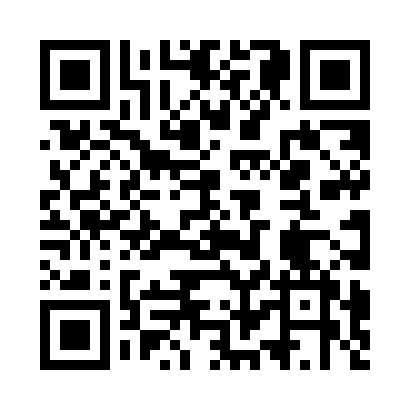 Prayer times for Brzezimierz, PolandMon 1 Apr 2024 - Tue 30 Apr 2024High Latitude Method: Angle Based RulePrayer Calculation Method: Muslim World LeagueAsar Calculation Method: HanafiPrayer times provided by https://www.salahtimes.comDateDayFajrSunriseDhuhrAsrMaghribIsha1Mon4:306:2612:555:227:259:142Tue4:276:2412:555:237:269:163Wed4:246:2212:545:257:289:184Thu4:216:2012:545:267:299:215Fri4:186:1712:545:277:319:236Sat4:166:1512:535:287:339:257Sun4:136:1312:535:297:349:278Mon4:106:1112:535:307:369:299Tue4:076:0912:535:327:389:3210Wed4:046:0712:525:337:399:3411Thu4:016:0412:525:347:419:3612Fri3:586:0212:525:357:429:3913Sat3:556:0012:525:367:449:4114Sun3:525:5812:515:377:469:4315Mon3:495:5612:515:387:479:4616Tue3:465:5412:515:397:499:4817Wed3:435:5212:515:407:519:5118Thu3:405:5012:505:417:529:5319Fri3:375:4812:505:437:549:5620Sat3:345:4612:505:447:559:5821Sun3:315:4412:505:457:5710:0122Mon3:285:4112:505:467:5910:0323Tue3:255:3912:495:478:0010:0624Wed3:225:3812:495:488:0210:0925Thu3:195:3612:495:498:0410:1126Fri3:155:3412:495:508:0510:1427Sat3:125:3212:495:518:0710:1728Sun3:095:3012:495:528:0810:2029Mon3:055:2812:495:538:1010:2230Tue3:025:2612:485:548:1210:25